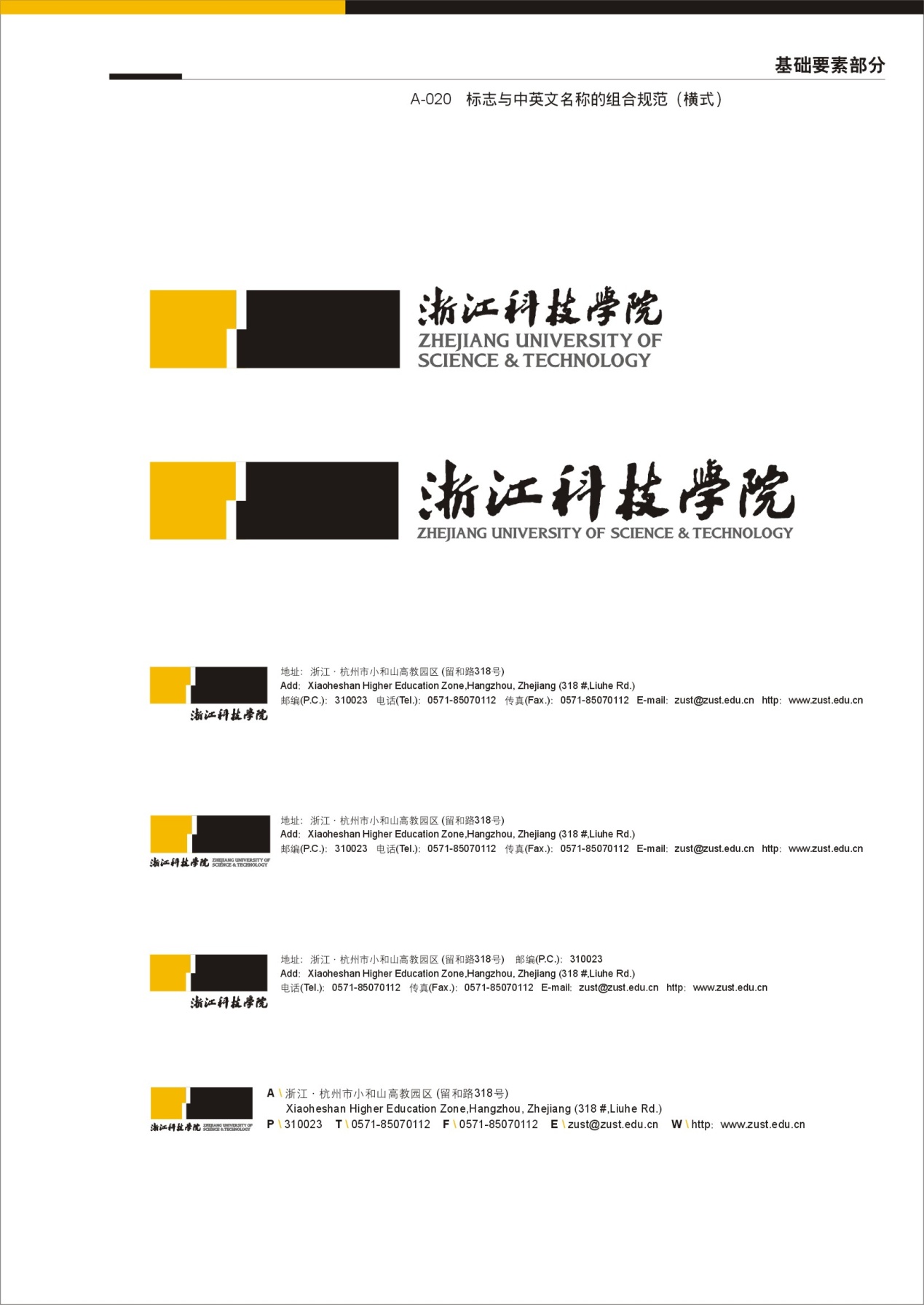 庆祝建校35周年暨中德合作30周年活动指南浙江科技学院(用校庆VI)1980-2015致海内外嘉宾和校友尊敬的各位嘉宾和校友：卅五载立德树人春华秋实，三十年中德合作硕果累累。金秋十月，浙江科技学院喜迎建校35周年暨中德合作30周年。全校师生铭记各级领导、兄弟单位和全体校友一直以来对学校建设发展的关心支持，谨向您表示衷心的感谢和崇高的敬意！建校35年来，学校坚定不移地走特色办学之路，事业蓬勃发展。小和山校区、安吉校区占地面积共2100余亩，建筑面积63万平方米，教学科研仪器设备总值2.5亿元。设有11个二级学院，3个教学部（中心），3个硕士学位授权一级学科，2个硕士专业学位授权点，53个本科专业。现有全日制本科生、研究生16000余名，留学生1600余名，教职工1200余名。近年来，学校发展取得了一系列新的标志性成果：成为硕士学位授权单位、获得国家级教学成果奖、获评“全国毕业生就业典型经验高校”、获批省“2011协同创新中心”、校地合作建成并启用安吉校区、中德合作举办浙江省首个本科层次非独立设置的中外合作办学机构——中德工程师学院、国际化办学水平名列全省本科院校第四，等等。继往开来，全体浙科院人改革创新，追求卓越，正朝着更名“浙江科技大学”、实现“大学梦”、加快建成特色鲜明的现代化应用型大学的目标奋勇前进。白鹭翩跹歌盛世，和山叠翠谱华章。各级领导、兄弟单位和全体校友的关心支持，是浙科院人矢志发展、勇于追梦的强大动力。值此喜庆之际，我们真诚地欢迎您莅临浙江科技学院建校35周年暨中德合作30周年系列庆祝活动！祝各位嘉宾和校友身体健康、工作顺利、生活愉快、阖家幸福！党委书记：校    长：二○一五年十月     主要活动安排浙科大树——浙江科技学院校歌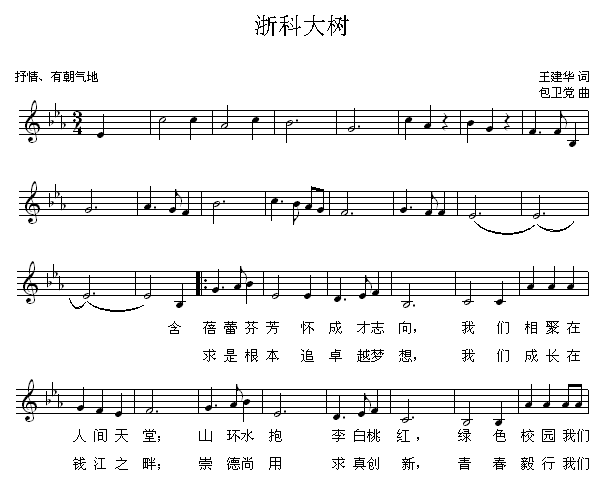 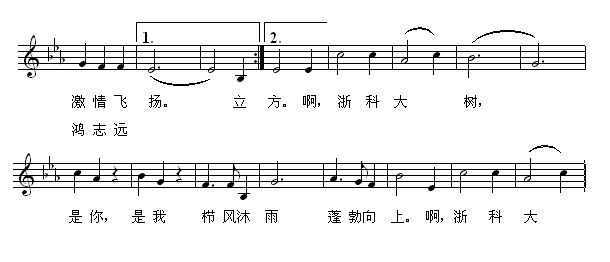 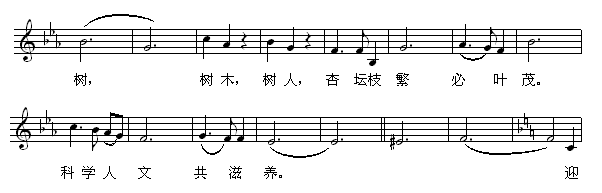 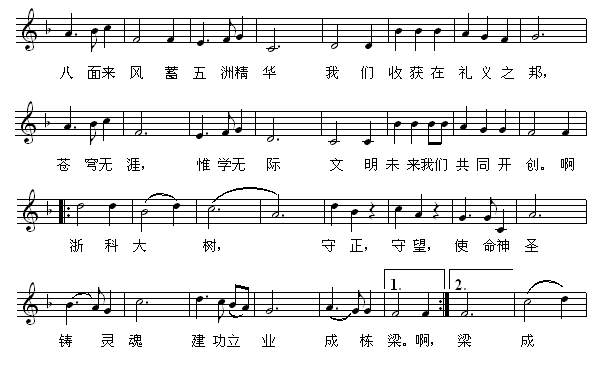 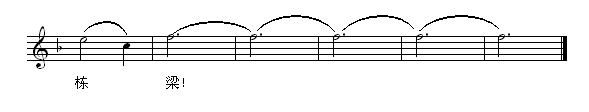 时 间时 间地   点活动安排10月17日7:30安吉校区至小和山校区“青春毅行•逐梦和山 ”骑自行车毅行10月17日8:15体育馆体育馆启用典礼10月17日8:45西蜜湖北校友林启动仪式10月17日9:15和山广场文化景观石揭幕仪式10月17日9:45和山广场中德合作三十年成果展暨国际文化节10月17日10:30银杏广场大学生社团文化嘉年华10月17日10:45校友之家校友之家启用仪式暨校友代表座谈会10月17日14:00信息学院沟通面对面校友座谈会10月17日15:00行政楼230“共话峥嵘 共绘蓝图”——建校35周年历任领导座谈会10月17日19:00和山广场“浙科大树”校庆文艺晚会10月17日全天银杏广场“母校是校友永久的家园 校友是母校永远的名片”——千张毕业合影展6月-12月6月-12月详见海报“黄浦江源大讲堂”校庆系列报告6月-12月6月-12月详见海报“习得论坛”校庆系列报告10月16日19:0010月16日19:00安吉校区学生活动中心校歌发布暨“同唱一首歌 共圆大学梦”大合唱比赛10月23日9:0010月23日9:00图书信息中心西报告厅中德校企合作论坛10月26日8:3010月26日8:30行政楼230中德合作三十周年座谈会10月26日11:3010月26日11:30闻理园“中德友谊园”揭幕仪式11月11月安吉校区校史馆安吉校区建设和启用回顾展